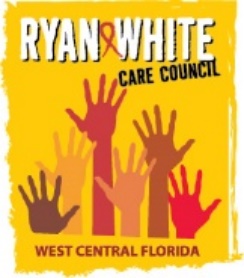 WEST CENTRAL FLORIDA RYAN WHITE CARE COUNCILTHE CHILDREN’S BOARD OF HILLSBOROUGH COUNTYWEDNESDAY, JUNE 7, 20231:30 P.M. – 3:30 P.M.MINUTESAttendanceALT= Alternate present 	EX = ExcusedI, Chair E.S. Myles, do certify that these minutes have been approved by me and the members of the Care Council on this day, August 2, 2023.E.S. Myles, Chair: ________________________________________________CALL TO ORDERThe meeting of the Ryan White Care Council was called to order by E.S. Myles, Member, at 1:33 p.m. ROLL CALL AND INTRODUCTIONSSee attached attendance list. CHANGES TO AGENDAThere were no changes to the agenda.MOMENT OF SILENCEMyles led everyone through a moment of silence, asking everyone to remember those we’ve lost.ADOPTION OF MINUTESMembers reviewed the minutes from April 5, 2023 and May 3, 2023.The minutes from April 5, 2023 were approved (M: Kellogg, S: Washington) (14 yes, 0 no, 0 abstain).The minutes from May 3, 2023 were approved (M: Devine, S: Hoolsema) (14 yes, 0 no, 0 abstain).CHAIR/VICE CHAIR’S REPORTMyles reported that he had recently attended the Fast Track Cities Workshop, both as a presenter and as a discussion moderator. He gave positive feedback about the workshop and said that being in direct services, participation in the workshop helped him better understand how things work on the administrative side. He also gave a shoutout to Kayon Henderson for her work with the City of Tampa housing programs.RECIPIENT’S REPORT For the Part A Recipient’s report, Aubrey Arnold reported that he had also attended the Fast Track Cities Workshop and shared positive feedback. He said that like Myles, he appreciated hearing other perspectives. As someone who works in administration, he doesn’t always get to see how things work in direct services. He gave a shout out to Myles for his work with his organization and also mentioned the University of South Florida’s Street Medicine Program, saying “if we could replicate this program, we could end the epidemic.” He went on to share that Hillsborough County is continuing to make enhancements to the e2-Hillsborough database. The database will soon have a procurement component, so that providers applying during the next procurement process will be able to upload documents directly to e2, rather than having to email them in. Scoring teams will all be able to review applications through the database as well. Aubrey then reported that Part A is still working with the Florida Department of Health on the data-sharing agreement, which will help providers reach clients who have fallen out of care. Aubrey also reported that HRSA has announced that the next Ryan White Conference will be in August 2024 in Washington, D.C.  LEAD AGENCY REPORTFor the Part B report, Joshua Cardwell reported that Part B had just finished its budget defense with the county administrator. They are in the process of contacting providers to assess which ones will be getting some additional funding this year. Joshua also announced that Part B is considering doing a small procurement this fall for state funds.  HOUSING OPPORTUNITIES FOR PEOPLE WITH HIV/AIDS (HOPWA) REPORT	For the HOPWA report, Anne Cronyn with the City of Tampa introduced two of her colleagues, Indira Palomino and Allyson Jones, who were present at the meeting as guests. Anne reported that the City of Tampa had finished its application review process. HOPWA received thirteen applications this year. There was one new applicant (Positively U) and one applicant from the previous cycle that did not reapply (Pasco Housing Authority). The City of Tampa has received a little over $5 million in HOPWA funding, which is an increase from the previous year. Funds will be split between the four county region, with each county receiving an amount that is proportionate with its share of HIV cases. New agreements will be for three years starting in October of this year.  CARE COUNCIL PLANNING SUPPORT (PCS) STAFF REPORTFor the Planning Council staff report, Katie Scussel reported that the 2022 HIV Care Needs Survey had received 516 responses from the eight-county Total Services Area (TSA). She mentioned that she had written a report summarizing the findings that will be presented to the Planning and Evaluation Committee (P&E) at their next meeting, which was the next day.The Care Council will not meet in July due to the July 4th holiday, but all committees are currently planning to meet in July. The next Care Council meeting will be on August 2, 2023 in-person at the Children’s Board.COMMITTEE/WORKGROUP REPORTSA. Planning and Evaluation (P&E) Committee – Sheryl Hoolsema, ChairP&E met on May 11, 2023 at Empath Health in Clearwater. The committee presented three items for voting. PCS Staff Katie Scussel and Abigail Machtel gave a PowerPoint presentation on the Epidemiology and Care Continuum Reports. 1. 2022-2023 Epidemiology Report for the Tampa-St. Petersburg EMABackgroundThe 2022-2023 Epidemiology Report examines the following demographic characteristics: gender, ethnicity, county of residence, mode of transmission and age at diagnosis. Information is broken out by geographic area including Total Service Area (TSA), Eligible Metropolitan Area (EMA) and non-EMA counties. Incidence data is provided to assess the increases and decreases in the epidemic.  This report was developed using HIV/AIDS Surveillance data from the Florida Department of Health.Action RequiredTHAT THE CARE COUNCIL ADOPT THE 2022-2023 EPIDEMIOLOGY REPORT FOR THE TAMPA – SAINT PETERSBURG ELIGIBLE METROPOLITAN AREA (EMA).Members voted to approve the 2022-2023 Epidemiology Report (M: Hoolsema, S: Washington) (14 yes, 0 no, 0 abstain).2. 2022-2023 Care Continuum Report for the Tampa-St. Petersburg EMABackgroundThe Tampa-St. Petersburg Eligible Metropolitan Area (EMA), located on the west central coast of Florida, is comprised of Hernando, Hillsborough, Pasco, and Pinellas Counties. The following report depicts the continuum of care for the EMA, specifically identifying number of people diagnosed with HIV; number of people in care; number of people retained in care; and number of people with a suppressed viral load. This report was developed using HIV/AIDS Surveillance data from the Florida Department of Health. Action RequiredTHAT THE CARE COUNCIL ADOPT THE 2022-2023 CARE CONTINUUM REPORT FOR THE TAMPA – SAINT PETERSBURG ELIGIBLE METROPOLITAN AREA (EMA).Members voted to approve the 2022-2023 Care Continuum Report (M: Lluberes, S: Devine) (14 yes, 0 no, 0 abstain).3. Minimum Standards of Care RevisionsBackgroundThe Care Council is responsible for maintaining the Minimum Standards of Care (MSOC), a set of standards for each Ryan White Part A-funded service that providers must follow to ensure that services are implemented in an equal manner across each funded service category. The Planning and Evaluation Committee (P&E) has reviewed the MSOC for all services. New standards have been added for Housing and Early Intervention Services (EIS). The Committee is also recommending revisions to reflect the change in the eligibility process from every six months to every twelve months. The revised MSOC is attached. Additions are underlined and deletions are struck through.   Action RequiredThe Committees recommends the adoption by the Care Council of the following motion:THAT THE REVISED MINIMUM STANDARDS OF CARE BE ADOPTED BY THE CARE COUNCIL.Members voted to approve the changes to the Minimum Standards of Care (M: Hoolsema, S: Brown) (14 yes, 0 no, 0 abstain).The next P&E meeting will be on June 8, 2023 at Empath Health in Clearwater.B. Resource Prioritization and Allocation Recommendations Committee (RPARC) – Joy Winheim, Co-ChairRPARC met on May 11, 2023 at Empath Health in Clearwater. The committee presented two items to the Care Council, the final 2022-2023 Part A Expenditure Report, as an informational item, and the Part A FY 2023-2024 Allocations, for voting.1. Part A FY 2022-2023 Expenditure ReportAubrey Arnold went over the final 2022-2023 Part A Expenditure Report. The program spent 96% of the grant. Unexpended funds are typically awarded back to the area in carryover, so the program expects to receive around $400,000 back. Aubrey said that due to some conversations in congress about the debt ceiling, it is possible that the program will not get the full carryover amount this year. Aubrey went over some of the reasons for underspending. The Outpatient Ambulatory Health Service (OAHS) budget was underspent, possibly due to more clients being enrolled in private insurance and some lingering medical hesitancy from COVID. Kevin Williams with Tampa Care Clinic commented that his clinic has seen more clients migrate to private insurance. 2. Part A FY 2023-2024 AllocationsAubrey presented the proposed allocations for the 2023-2024 fiscal year. $824,097 was added into the budget, including funds reallocated from the pharmacy budgets, which have not been used in previous years. Rachel Brown asked if Ryan White covers legal services. Aubrey answered that legal services are not currently covered, but that it is an allowable service category and that the program used to cover it locally. Angela Kellogg commented that Metro’s case managers do refer out for legal services.BackgroundThe Care Council is responsible for approving the allocation of Part A funds. Ryan White Part A received a Notice of Award for fiscal year 2023-2024 on April 6, 2023 with a total award amount of $10,779,094. The additional amount being allocated to services is $824,097. This allocation amount includes $821,554 of the Formula funding and $2,543 of the MAI funding for services. The following funding recommendations were made by the Part A Recipient (see attachment).Action RequiredTHAT THE WEST CENTRAL FLORIDA RYAN WHITE CARE COUNCIL ADOPTS THE PART A FY 23-24 FUNDING ALLOCATIONS AS FOLLOWS: (See Attachment).Members voted to approve the Part A FY 2023-2024 Allocations (M: Lluberes, S: Brown) (14 yes, 0 no, 0 abstain).C. Membership and Community Outreach – Abigail Machtel, StaffMembership and Community Outreach was scheduled to meet on May 15th but no one was present at the meeting. Staff emphasized the importance of attendance and encouraged members to get involved in the committee. The committee will not meet in June due to the meeting falling on Juneteenth. The next meeting will be on July 17, 2023.D. Health Services Advisory Committee – Katie Scussel, Staff.Health Services Advisory Committee met on May 18, 2023 at Metro Inclusive Health in Tampa. The committee went over the work plan but did not make any changes. They also reviewed the pharmacy expenditures from the previous year and reviewed the lists of prescribed drugs, looking at which drugs were the most costly and which were the most commonly prescribed. There was also discussion about impacts from Medicaid roll offs. The committee will continue to discuss the Medicaid roll offs as a recuring agenda item. The next meeting will be on July 20, 2023 at the Children’s Board.E. Women, Infants, Children, Youth, and Families (WICY&F) Work Group – Abigail Machtel, StaffWICY&F met on May 25, 2023 on GoToMeeting. The work group discussed the fall event, which will be in November around Thanksgiving. The theme is “Treat Yourself to Something Nice.” Members are looking for speakers for the event. The next meeting will be on July 27, 2023 on GoToMeeting.COMMUNTIY INPUTThere was no community input.PREVENTION ACTIVITIES/QUALITY MANAGEMENTBernard Washington announced that National HIV Testing Day was coming up on June 27th. The Ybor Youth Clinic is hosting an event and the clinic will be open for extended hours from 9:00 am to 9:00 pm for testing services. Chris Gudis announced that Metro Inclusive Health will be at all Pride events coming up this month for St. Pete Pride. Walgreens on Armenia Avenue in Tampa will be hosting a National HIV Testing Day event with Metro providing HIV testing.Teriko Perkins announced that Midway Specialty Care will also be at Pride.Antonio Miles shared that there will be a Shades of Pride event on June 17th at The Factory in St. Pete, showcasing art and culture of the Black and Brown LGBTQ+ community. There will be a Trans Panel and interview with TS Madison.PUBLIC POLICY REPORTAngela Kellogg reported that her agency is seeing an issue with clients coming off of Medicaid, but still being enrolled in Family Planning Medicaid, so they are unable to enroll in ADAP. Rachel Brown commented that this is a quality assurance measure so that Medicaid can show good adherence rates. Elizabeth Rugg asked if these clients could be enrolled in the Insurance Services Program. Angela answered that that process would take time, and most of these clients are in the position of needing medications immediately and finding out they’re still enrolled in Medicaid Family Planning when they go to pick up their meds. Bernard Washington said he is seeing this issue as well. Sean McIntosh from The AIDS Institute said that this topic is on the agenda for the Florida Comprehensive Planning Network’s next Medication Access Committee meeting. Sean said he would send the meeting information to staff to distribute to the group.ANNOUNCEMENTSMyles announced that his grassroots organization, We Are The Change, Inc., had an upcoming event on July 29th partnering with Metro to provide free clothing and shoes to the community. The organization is also working on planning a similar event in Hillsborough with Metropolitan Community Church (MCC). Angela commented that she has seen pictures of these events and was very impressed with the inventory and encouraged people to donate. Myles said there is a need for men’s clothes in particular.ADJOURNMENTThere being no further business to come before the Care Council, the meeting was adjourned at approximately 3:19 p.m.Note:   A recording of the meeting is available by requestFor further details about this Care Council meeting, please visit thecarecouncil.org to access meeting minutes and handouts.LIST OF HANDOUTS AND ATTACHMENTSJune 7, 2023 AgendaApril 5, 2023 MinutesMay 3, 2023 MinutesBackground – 2022-2023 Epidemiology ReportDraft 2022-2023 Epidemiology ReportBackground – 2022-2023 Care Continuum ReportDraft 2022-2023 Care Continuum ReportBackground – Minimum Standards of CareDraft Minimum Standards of CareFinal Part A FY 2022-2023 Expenditure ReportBackground – Part A FY 2023-2024 Allocation RecommendationsPart A FY 2023-2024 Allocation RecommendationsJune 2023 Meeting CalendarWEBSITES CITEDNoneCare Council MembersAttendance(Myles) Edward Myles (Chair)In-personRachel Brown (Vice-Chair)In-personSteven BeckerLillie BrutonVirtualJoel CarrierAnne CronynIn-personJ Carl DevineIn-personNolan FinnALTAshley HillVirtualSheryl HoolsemaIn-personNataliya JohnsonIn-personRiley JohnsonVincent KaborychaAngela KelloggIn-personNicole KishKamaria Laffrey Jeffrey LluberesIn-personBernice McCoyALTMarylin MeridaALTAntonio MilesVirtualKim MolnarALTTeriko PerkinsIn-personPeggy WallaceALTBernard WashingtonIn-personAssociate MembersAttendanceChris GudisIn-personRecipient StaffAttendanceAubrey ArnoldIn-personDorinda Creighton-SethIn-personMaria Teresa JaureguizarLead Agency StaffAttendanceJoshua CardwellIn-personNicole HoustonHealth Council StaffAttendanceAbigail MachtelIn-personLisa NugentKatie ScusselIn-personRegular GuestsAttendanceDavid Cavalleri Emily HughartVirtualElizabeth RuggVirtualGuestsAttendanceChase BarrsIn-personHolly BeaverIn-personLisa ConderVirtualEmily HolbrookVirtualAllyson JonesIn-personBobbi LambertVirtualKristen LewisIn-personSean McIntoshIn-personMike NeugesVirtualIndira PalominoIn-personGuttenberg PierreVirtualWanda VazquezVirtualJoy WinheimVirtualKevin WilliamsIn-person